PERSON SPECIFICATION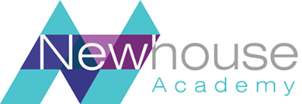 TEACHER OF SPANISH: Full Time Permanent ContractESSENTIALDESIRABLEEVIDENCEQUALIFICATIONS AND TRAININGQualified Teacher StatusHonours or Higher degreeGood knowledge of subjectApplication formInterview ProcessEXPERIENCEExperience of 11 – 16 teachingOrganisational skillSExperience of having contributed to extra-curricular activitiesApplication formInterview ProcessReferencesKNOWLEDGE AND VALUESRecord of delivering consistently good to outstanding lessons  Ability to articulate a sound educational philosophy in line with the school’s aimsEnthusiasm for learningComputer literate /IT skillsAbility to plan and engage pupils in highly effective learning Ability to evaluate your own practice Enthusiastic about teaching and working with young people IT skills to support pupil learningUnderstanding of good practice in teachingKnowledge of recent and planned developments in educationRecord of delivering consistently good to outstanding lessons  Application formInterview ProcessReferencesPERSONAL QUALITIESAbility and willingness to work with both colleagues and pupilsCommitment to further professional developmentCommitment to the school’s continued success Team playerSmart appearanceCommitment to extra-curricular activitiesApplication formInterview ProcessReferences